Score de ConstantNom : 				Prénom : 			Date de naissance : 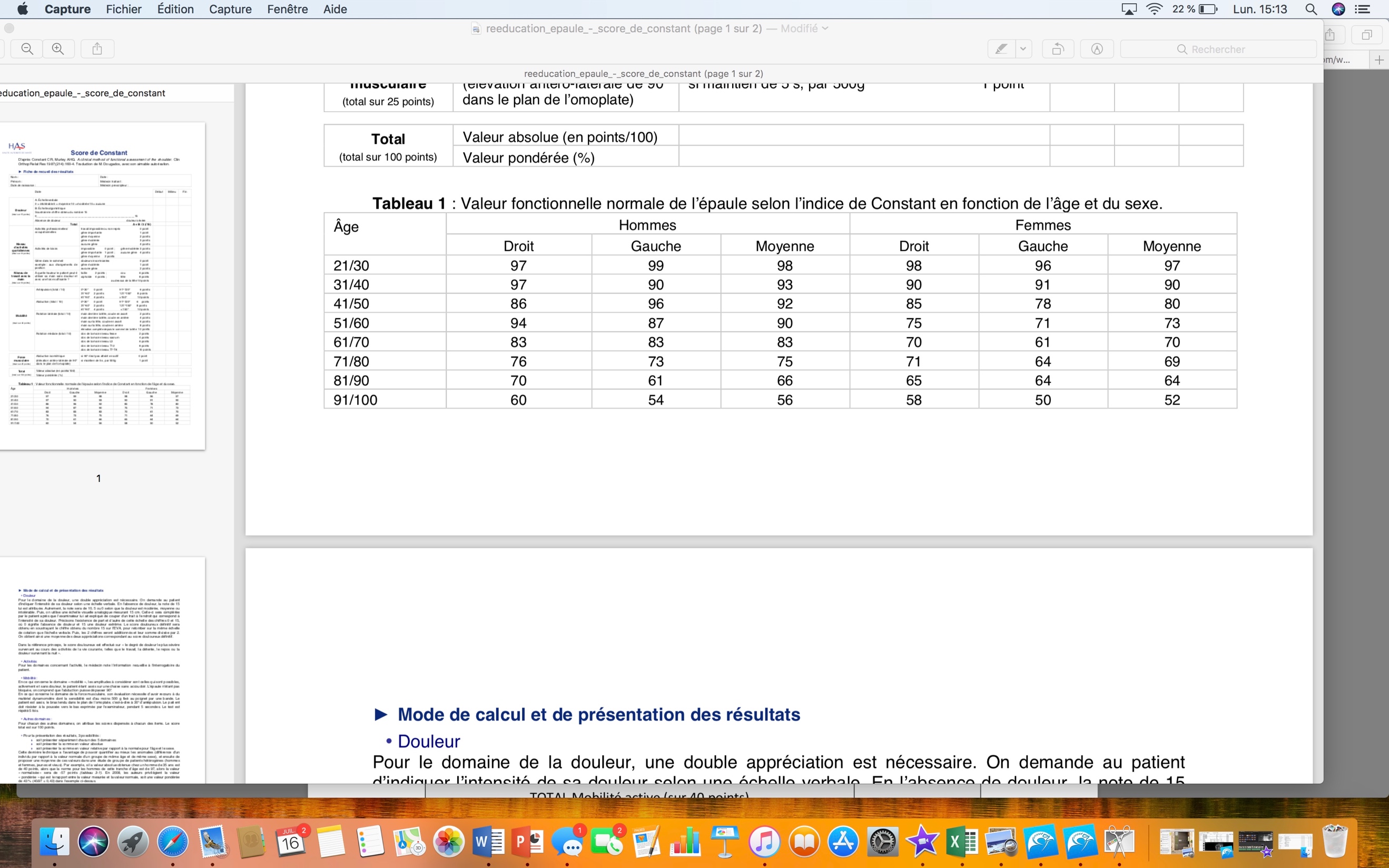 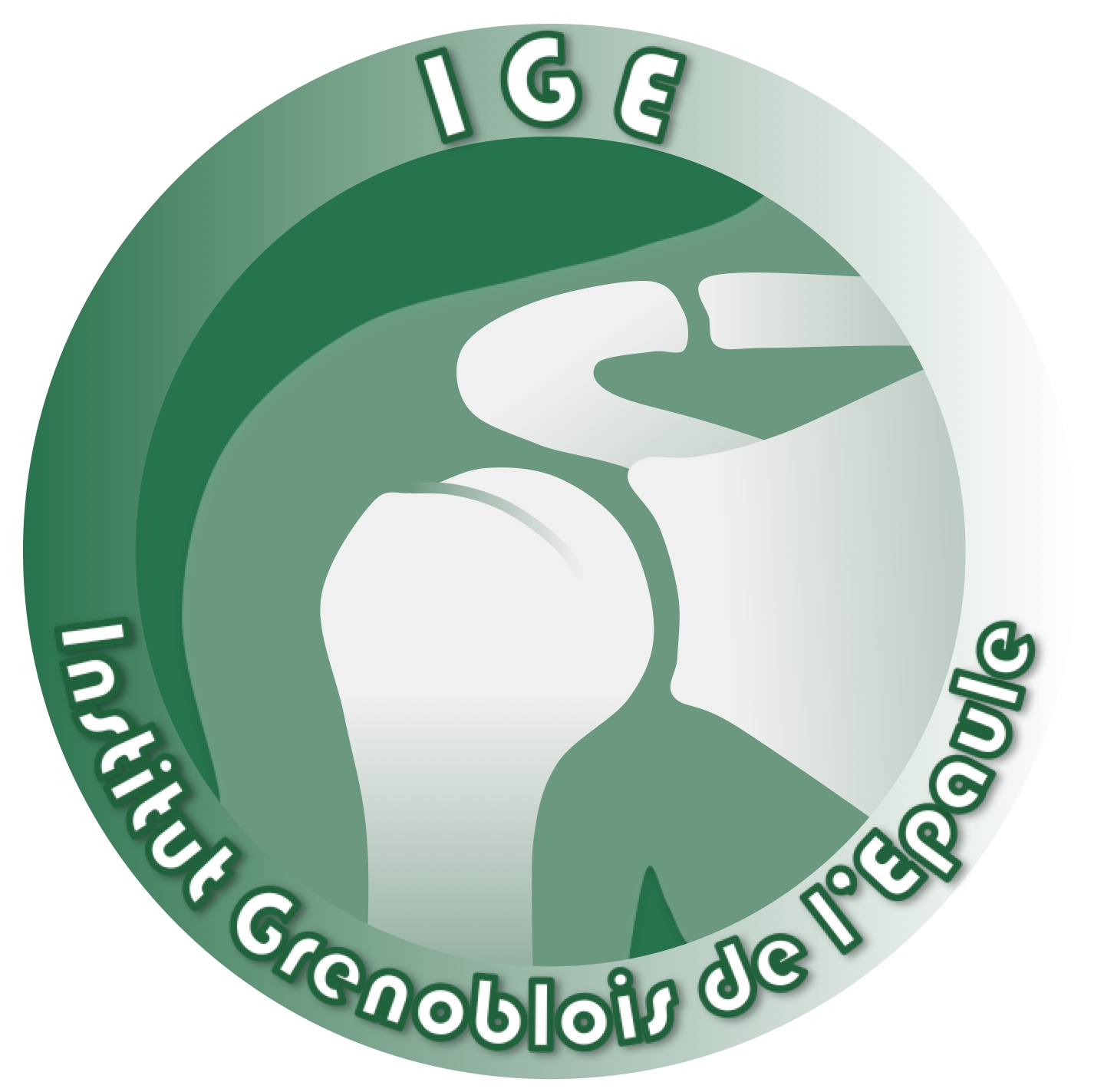 DATES DE l’EXAMENDATES DE l’EXAMENDATES DE l’EXAMENDOULEURSIntolérable                                         = 0 pointMoyenne                                           = 5 pointsModérées                                        = 10 pointsAucunes                                           = 15 pointsNIVEAU D’ACTIVITES QUOTIDIENNESActivités professionnelles / occupationnellesTravail impossible/non repris         = 0 pointGêne importante                              = 1 pointGêne moyenne                                = 2 pointsGêne modérée                                = 3 pointsAucune gêne                                   = 4 pointsNIVEAU D’ACTIVITES QUOTIDIENNESActivités de loisirsImpossible                                          = 0 pointGêne importante                            = 1 pointGêne moyenne                               = 2 pointsGêne modérée                                 = 3 pointsAucune gêne                                    = 4 pointsNIVEAU D’ACTIVITES QUOTIDIENNESGêne dans le sommeilDouleurs insomniantes                    = 0 pointGêne modérée                                 = 1 pointAucune gêne                                    = 2 pointsNIVEAU DE TRAVAIL AVEC LA MAINA quelle hauteur le patient peut utiliser sa main sans douleur avec une force suffisante ?Taille                                                 = 2 pointsXiphoïde                                           = 4 pointsCou                                                   = 6 pointsTête                                                   = 8 pointsAu dessus de la tête                      = 10 pointsMOBILITESAntépulsion0-30°                                                   = 0 point31-60°                                                = 2 points61-90°                                               = 4 points91-120°                                            = 6 points121-150°                                           = 8 points>150°                                              = 10 pointsAbduction0-30°                                                   = 0 point31-60°                                               = 2 points61-90°                                                 = 4 points91-120°                                             = 6 points121-150°                                           = 8 points>150°                                               = 10 pointsRotation externe(Niveau de la main)Derrière la tête coude en avant   = 2 pointsDerrière la tête coude en arrière= 4 points    Sur la tête, coude en avant           = 6 points     Sur  la tête, coude en arrière         = 8 pointsElévation complète depuis le sommet de la tête                                              = 10 pointsRotation interneDos de la main = fesse                   = 2 pointsDos de la main = sacrum               = 4 pointsDos de la main = L3                       = 6 pointsDos de la main = T12                     = 8 pointsDos de la main = T7-T8               = 10 pointsFORCE MUSCULAIREAbduction isométrique (à 90° dans le plan de l’omoplate) maintenue au moins 5 secondes90° non atteint = 0 pointA chaque 500 gr supplémentaire = 1 pointMax = 25 pointsTOTALValeur absolue (en points/100)Valeur absolue (en points/100)TOTALValeur pondérée (en %) : cf Tableau 1 ci-dessousValeur pondérée (en %) : cf Tableau 1 ci-dessous